    УКРАЇНА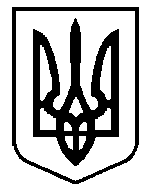 ОСИПЕНКІВСЬКА ЗАГАЛЬНООСВІТНЯ ШКОЛА І-ІІІ СТУПЕНІВБЕРДЯНСЬКОЇ РАЙОННОЇ РАДИ ЗАПОРІЗЬКОЇ ОБЛАСТІНаказ14.11.2014                                                       					 № 170Про участь учнів у прослуховуванні  до конкурсу «Азовський зорепад»У зв’язку з проведенням конкурсу «Азовський зорепад»НАКАЗУЮ:Звільнити від занять та направити для участі в прослуховуванню до V-го регіонального конкурсу обдарованої молоді у галузі вокального та інструментального мистецтва «Азовський зорепад», який відбудеться 15 листопада 2014 року в Бердянському державному педагогічному університеті наступних учнівКольву Тетяну - 9 класСолонський Денис - 9 класІванюту Анастасію - 10 класВідповідальність за життя та здоров’я учнів покласти на вчителя англійської мови Гальченко Л.О.Заступнику директора з НВР Новоселі Т.А. провести інструктаж по ТБ з Гальченко Л.О.Гальченко Л.О. проінструктувати учнів по ТБ та зробити запис у журналі цільового інструктажу.Директор школи:                                                  І.В.Тарасенко З наказом ознайомлені:Новосела Т.А.Гальченко Л.О.